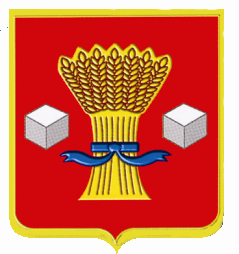 Администрация        Светлоярского муниципального района Волгоградской областиПОСТАНОВЛЕНИЕот  29.05.2018                   № 892О внесении изменений в постановлениеадминистрации Светлоярского муниципального района от 27.03.2018 № 498 «О составе муниципального проектного офиса в Светлоярском муниципальном районе»В целях организации проектной деятельности в администрации Светлоярского муниципального района, в связи с изменением кадрового состава администрации Светлоярского муниципального района, руководствуясь Уставом Светлоярского муниципального района,п о с т а н о в л я ю:Внести изменения в постановление администрации Светлоярского муниципального района от 27.03.2018 № 498 «О составе муниципального проектного офиса в Светлоярском муниципальном районе»:- исключить из состава муниципального проектного офиса в  Светлоярском муниципальном районе Звезденкова Сергея Александровича - заместителя главы Светлоярского муниципального района, руководителя;- ввести в состав муниципального проектного офиса в  Светлоярском муниципальном районе Думбраву Максима Николаевича - заместителя главы Светлоярского муниципального района, руководителя.Отделу по муниципальной службе, общим и кадровым вопросам администрации Светлоярского муниципального района (Иванова Н.В.):- разместить настоящее постановление в сети «Интернет» на официальном сайте администрации Светлоярского муниципального района Волгоградской области.Настоящее постановление вступает в силу со дня его подписания.4. Контроль над исполнением постановления возложить на заместителя главы Светлоярского муниципального района М.Н.Думбраву.Глава муниципального района	                                                          Т.В.РаспутинаЕ.Н.Мочалова